МАТЕРИНСКИЙ КАПИТАЛ: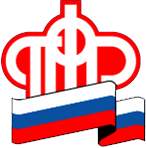 КАК ОГРАНИЧЕН ВОЗРАСТ СТАРШЕГО РЕБЕНКА?Право на меры социальной поддержки в виде материнского капитала возникает у семьи при рождении второго, третьего и последующих детей после 1 января 2007 года. Срок обращения за сертификатом законом не ограничен. Право на меры социальной поддержки в виде материнского капитала появляется у семьи, при этом возраст старших детей значения не имеет. (например, первому ребенку может быть на момент рождения второго 21 год). При определении права на получение материнского капитала усыновленные дети приравниваются к родным. Важен факт рождения (усыновления) второго, третьего и последующих детей после 1 января 2007 года.Управление в Приозерском районеЛенинградской области